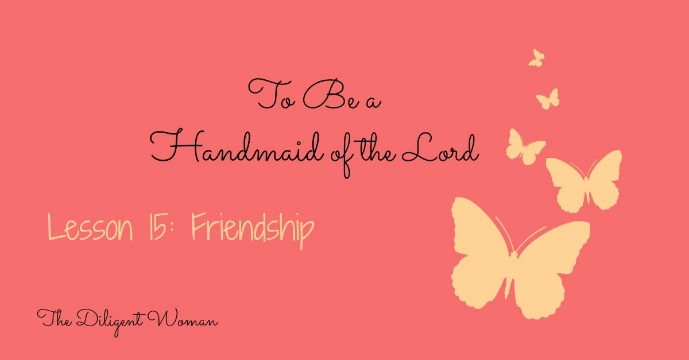 Lesson 15Friendship1. Look up, and then write, a definition of “friend” here. 2. What does Luke 15:9 say friends do together?3. How is the friend described in Deuteronomy 13:6?4. Read 1 Samuel 18:1, 3.  David and Saul’s son Jonathan were not very good friends.  TRUE or FALSE5. What is said of Abraham in James 2:23?6.  Use your concordance to locate the Old Testament verse to which James 2:23 may be referring.7. In what way(s) can Ecclesiastes 4:9-12 apply to friendship?8. What did Job’s friends do for him? (Job 2:11-13)9. Write Proverb 12:26 here.10. A friend is someone you expect to be able to trust. (Psalm 41:9) 							TRUE or FALSE11. Fill in the blanks.  Proverb 17:17	A ___________ loves at all ___________, and a brother is _________ for  ________________.12. People should be our friends even if we aren’t friendly towards them. (Proverb 18:24)   					TRUE or FALSE13. Who did Jesus say were His friends? (John 15:14)14.  What kind of friend is Jesus? (John 15:13)15. What does a friend’s “hearty counsel” do? (Proverb 27:9)16.  Fill in the blanks. Proverb 119:63	“I am a ___________ of all who _______ You, and of those who ________ Your precepts.”17. According to 1 Peter 1:22, how are we to love one another?18. How did the Lord speak to Moses, in Exodus 33:11?19. Friends always give the right advice.  (Esther 5:14; Deut. 13:6; Job 42:7)                                TRUE or FALSE20. Explain Proverb 19:6 in your own words.21. How did the Shulammite describe the Shepherd? (Song of Solomon 5:16)22. Research – use your concordance to find more references about friends.  You can search for “companion” as well.After you’ve found and READ all the verses, write a short paragraph that covers all the situations dealt with in the scriptures.  Can you think of any situation that isn’t covered?Friendship is a blessing from the Lord.  As we can see from the multitude of verses on the subject, God approves of friendship!  He doesn’t expect you to walk through this life all alone.  He created you and knows your needs.  Just as Adam couldn’t find a companion suitable among the animals, we too need other humans to balance out our lives.  As always, God is thorough.  We need to be CAREFUL about who we have as our friends.  Not just casual acquaintances that you might have coffee with on occasion; the friends who you take into your confidence, who are as your own “soul” as Jonathan and David were to one another.  These people WILL influence you – it’s not a matter of maybe they will, they WILL influence you.  HOW they influence you is up to what you allow into your life.  We’re back to CHOICES.  Realize that friendship is worth the work that you put into it.  You MUST put something into it yourself, or it’s not a true friendship.  Anything worth having is worth fighting for AND waiting for.  Be God’s friend FIRST, as Abraham and Moses were, then make your friends from the people around you who are friends of God.  Always being on guard to protect your soul and to be ready to protect theirs if need be.